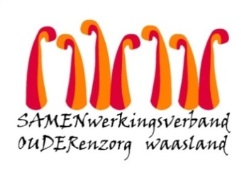 Nieuwsbrief wzc Grootenbosch  – 24 december 2020Beste bewoner, familie, mantelzorger, Jullie hebben er ongetwijfeld al over gelezen en vernomen via de verschillende mediakanalen: het vaccin tegen het Covid-19 virus komt nu wel heel dichtbij.  De regering besliste dat de bewoners, personeel en vrijwilligers van de woonzorgcentra als eerste aan de beurt komen.  Met een prioriteitsvoorrang aan bewoners in de woonzorgcentra.Graag geven we wat meer duiding rond de vaccinatie Covid-19 voor bewonersWaarom vaccineren?De vaccinatie is niet verplicht, maar wel sterk aangeraden!
Wanneer je gevaccineerd bent, ben je in hoge mate beschermd tegen het virus en heb je minder kans dat je er ziek van wordt.Welk vaccin?De vaccinaties in de woonzorgcentrum zullen gebeuren met het vaccin van Pfizer BioNTech.  Elke persoon moet twee inentingen krijgen, dit met een tussenperiode van 21 dagen.  
Het vaccin van Pfizer BioNTech, geproduceerd in België, is na een grondige kwaliteitscontrole goedgekeurdMomenteel zijn we ons aan het voorbereiden op de vaccinatie de voor ons zal gebeuren in de loop van januari 2021. Samen met onze CRA Dr. Lotte Van Esbroeck en de collega voorzieningen zijn we een planning aan het uitwerken.  We houden jullie hierover op de hoogte.Zijn er bijwerkingen?Een minderheid van de ingeënte personen vertoont lichte bewerkingen zoals: zwelling op de injectieplaats, hoofdpijn, spierpijn, vermoeidheid, koorts.  Deze bijwerkingen verdwijnen echter al binnen de 48u.Belangrijk om weten!Na vaccinatie moet je de veiligheidsmaatregelen nog blijven volgen! Handen wassen, afstand houden, mondmaskers dragen…. Blijven noodzakelijk!  Dit omdat na vaccinatie de persoon zelf beschermd is maar het is nog altijd mogelijk om het virus over te brengen naar andere personen.Meer weten?Raadpleeg zeker de site van de Vlaamse overheid met uitleg over de Covid-19-vaccinatie: https://www.laatjevaccineren.be/ziektes/covid-19Meer info over de Europese controle op de vaccins: https://www.ema.europa.eu/en Als iedereen zich laat vaccineren, dan kunnen we samen het coronavirus overwinnen!Ondanks de positieve berichtgevingen over de vaccinatie moet ik jammer genoeg meedelen dat de bewoners op afdeling Taxus gisteren allemaal getest werden en in quarantaine verblijven.  Maandag worden zij opnieuw gescreend en hopen we met zijn allen dat we een goed resultaat hebben.  
We herbekijken de huidige quarantaine maatregelen na het kennen van de resultaten van de screening op maandag 28 januari.   Wij duimen hiervoor alvast!Graag wil ik, samen met het ganse team Grootenbosch jullie in deze ongewone tijd toch een fijne Kerst toewensen!  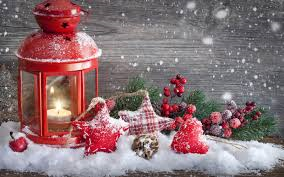 Met vriendelijke groet,Ann Maes
Dagelijks verantwoordelijke
	&
Team Grootenbosch